Martfű Város Polgármesterétől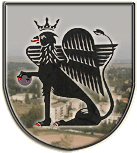 5435 Martfű, Szent István tér 1. Tel: 56/450-222; Fax: 56/450-853E-mail: titkarsag@ph.martfu.huE L Ő T E R J E S Z T É Sa háziorvosi, fogorvosi és házi gyermekorvosi feladat-ellátási megállapodások felülvizsgálatáraMartfű Város Önkormányzata Képviselő-testületének 2017. szeptember 28-i üléséreElőkészítette: Hegedűsné Blaskó Anikó aljegyző Véleményező: Egészségügyi, Foglalkoztatási és Szociális Bizottság,		Pénzügyi, Ügyrendi és Városfejlesztési BizottságDöntéshozatal: egyszerű többség Tárgyalás módja: nyilvános ülésTisztelt Képviselő-testület!Magyarország helyi önkormányzatairól szóló 2011. évi CLXXXIX. törvény 13. § (1) bekezdés 4. pontja, valamint a 23. § (5) bekezdés 9. pontja a települési önkormányzat feladataként határozza meg az egészségügyi alapellátás biztosítását.Az egészségügyi alapellátásról szóló 2015. évi CXXIII. törvény értelmében a települési önkormányzat feladata gondoskodni az egészségügyi alapellátás keretében a háziorvosi és házi gyermekorvosi ellátásról, a fogorvosi alapellátásról, az alapellátáshoz kapcsolódó ügyeleti ellátásról, a védőnői ellátásról és az iskola-egészségügyi ellátásról.Az egészségügyi alapellátás célja, hogy a beteg a lakóhelyén folyamatos egészségügyi ellátásban részesülhessen.A lakóhelyen történő ellátás megszervezése helyi önkormányzati feladat, melyet az önkormányzatok a praxisjoggal rendelkező orvosokkal kötött feladat-ellátási szerződés alapján látnak el, figyelembe véve az egészségügyi ellátás folyamatos működtetésének egyes szervezési kérdéseiről szóló 47/2004. (V.11.) ESzCsM rendelet előírásait is.Az önálló orvosi tevékenységről szóló 2000. évi II. törvény 2/B. §-a kötelező feladatként határozta meg az önkormányzatok számára, hogy a praxisjoggal rendelkező háziorvosokkal feladat-ellátási szerződést kössenek és meghatározta annak a következő kötelező tartalmi elemeit is:a felek megnevezése, a személyes ellátásra kötelezett orvos megnevezésével,a praxisjoggal érintett körzet meghatározása,a felek kötelezettségeinek meghatározása, ideértve a települési önkormányzatnak a fenntartáshoz történő hozzájárulására vonatkozó szabályokat,a rendelési idő meghatározása, azzal, hogy az adott településen működő, praxisjoggal rendelkező háziorvosok kötelesek rendelési idejüket összehangoltan kialakítani,az ügyeletben történő részvételre vonatkozó rendelkezések,a helyettesítésre vonatkozó rendelkezések, az ellátás nyújtásában részt vevő egészségügyi szakdolgozókra vonatkozó rendelkezések,a szerződés időtartama, a felmondásra vonatkozó rendelkezések,a kártérítésre, kártalanításra vonatkozó rendelkezések.A c.) pont szerinti fenntartási kötelezettség körében a települési önkormányzat köteles gondoskodni az egészségügyért felelős miniszter rendeletében meghatározott rendelő praxisjoggal rendelkező háziorvos részére történő térítésmentes használatba adásáról, valamint - amennyiben a rendelő nem a háziorvos vagy a háziorvosi szolgáltató tulajdonában van – a rendelő külső homlokzati részei karbantartásáról, felújításáról, valamint a falakban elhelyezkedő vezetékek és a központi fűtésrendszer teljes, vagy részleges cseréjével járó munkák elvégzéséről.Martfű Város Önkormányzatának Képviselő-testülete legutóbb a 2016. szeptember 29-i ülésén vizsgálta felül a feladat-ellátási megállapodásokat, melynek eredményeként sor került a területi ellátási kötelezettség körzeteinek utcajegyzékében az egészségügyi alapellátások körzeteinek megállapításáról szóló 10/2016. (V.27.) önkormányzati rendelet szerinti néhány változás átvezetésére, valamint egyes rendelési idők összehangolt módosítására.Ezek után Dr. Szolga Ferenc fogorvos jelentette be, hogy 2017. szeptember 1-től a FOG-DA 2003 Egészségügyi és Kereskedelmi BT helyett egyéni vállalkozóként kívánja végezni a jövőben az I. számú körzet fogorvosi járóbeteg-ellátási tevékenységét. Ennek alapján a Képviselő-testület 2017. június 29-i ülésén döntött az új megállapodás megkötéséről s ebben pontosításra kerültek a vállalkozó orvos részére átadott eszközök, műszerek vállalkozó által biztosított működőképes rendelkezésre állásával, karbantartásával, pótlásával kapcsolatos megállapítások.    A testület a határozatában döntést hozott ehhez kapcsolódóan arról is, hogy a 2017. szeptemberi ülésén a további feladat-ellátási megállapodások felülvizsgálatát, ennek figyelembevételével történő aktualizálását ismét napirendre tűzi.Tisztelt Képviselő-testület!Martfűn jelenleg továbbra is három háziorvosi körzetben, kettő fogorvosi körzetben, valamint egy házi gyermekorvosi körzetben történik az egészségügyi alapellátás biztosítása a feladat-ellátási megállapodások alapján:Az I. számú háziorvosi körzetben a Dr. Magyarósi és Társa Egészségügyi Szolgáltató BT, a II. számú háziorvosi körzetben a Solt Medic Egészségügyi Szolgáltató és Kereskedelmi KFT, a III. számú háziorvosi körzetben a Szveti-Medic Egészségügyi és Szolgáltató KFT, az I. számú fogorvosi körzetben Dr. Szolga Ferenc egyéni vállalkozó,a II. számú háziorvosi körzetben az EURO-DENT Fogászati Szolgáltató és Kereskedelmi BT, a teljes települést lefedő házi gyermekorvosi körzetben pedig Dr. Bezsilla MED KFT végzi az egészségügyi alapellátást.A Képviselő-testület határozata értelmében a Dr. Szolga Ferenc egyéni vállalkozóval megkötött megállapodás kivételével ezen egészségügyi szolgáltatók feladat-ellátási megállapodásainak a felülvizsgálata megtörtént. Ennek eredményeként az apró stilisztikai javításokon kívül módosítások szintén a vállalkozó orvosok részére átadott eszközök, műszerek vállalkozó által biztosított működőképes rendelkezésre állásával, karbantartásával, pótlásával kapcsolatosan, valamint a megállapodások hatályára, a feladatellátás helyére, az ellátandó feladatok meghatározására, a rendelő karbantartásával kapcsolatos szabályozásra vonatkozóan szükségesek.A módosítást tartalmazó megállapodások az előterjesztés mellékletét képezik.Mindezek alapján kérem, hogy az előterjesztést megtárgyalni és az alábbi határozati javaslatot elfogadni szíveskedjenek:Határozati javaslat:Martfű Város Önkormányzata Képviselő-testületének……/2017. (…….) határozataa háziorvosi, fogorvosi és házi gyermekorvosi feladat-ellátási megállapodások felülvizsgálatárólMartfű Város Önkormányzatának Képviselő-testülete megtárgyalta a háziorvosi, fogorvosi és házi gyermekorvosi feladat-ellátási megállapodások felülvizsgálatáról szóló előterjesztést és az alábbi határozatot hozza:Martfű Város Önkormányzatának Képviselő-testülete a felülvizsgálat alapján a módosított háziorvosi, fogorvosi és házi gyermekorvosi feladat-ellátási megállapodásokat:  a Dr. Magyarósi és Társa Egészségügyi Szolgáltató BT,a Solt Medic Egészségügyi Szolgáltató és Kereskedelmi Kft,a Szveti Medic Egészségügyi és Szolgáltató Kft,az Euro-Dent Fogászati Szolgáltató és Kereskedelmi BT, valamint a Dr. Bezsilla Med. Kft esetében a határozat melléklete szerint jóváhagyja és felhatalmazza a Polgármestert azok aláírására.Erről értesülnek:Jász-Nagykun-Szolnok Megyei Kormányhivatal, Szolnok,Dr. Magyarósi és Társa Egészségügyi Szolgáltató BT, Martfű, Munkácsy út 87.Solt Medic Egészségügyi Szolgáltató és Kereskedelmi Kft, Martfű, Szolnoki út 116.,Szveti Medic Egészségügyi és Szolgáltató Kft, Martfű, Gesztenye sor 2., Euro-Dent Fogászati Szolgáltató és Kereskedelmi Bt, Szolnok, Jászkürt utca 2., I/7.,Dr. Bezsilla Med. Kft, Martfű, Széchenyi út 20.,Jász-Nagykun-Szolnok Megyei Kormányhivatal Szolnoki Járási Hivatal, Népegészségügyi 4.) Osztály, Szolnok, Pf.: 75.,Irattár.M a r t f ű, 2017. szeptember 1.                                                                                                                        Dr. Papp Antal 											polgármesterLátta: Szász Éva	jegyző